                    SEQUÊNCIA DIDÁTICA – MÚSICA – 10/08 A 14/08 – 5º ANOESTA SEMANA VAMOS REALIZAR UMA ATIVIDADE UM POUCO DIFERENTE, NADA MAIS QUE UMA CRUZADINHA COM AS FIGURAS MUSICAIS, PARA MEMORIZAR O NOME DE CADA UMA DELAS COM MAIS FACILIDADE. OLHEM NA TABELA DE VALORES O NOME DE CADA UMA DAS FIGURAS MUSICAIS E RESPONDAM. NÃO ESQUEÇAM DE COPIAR A ATIVIDADE NO CADERNO. QUEM REALIZAR A IMPRESSÃO PODE COLAR.AULA 02
DATA: 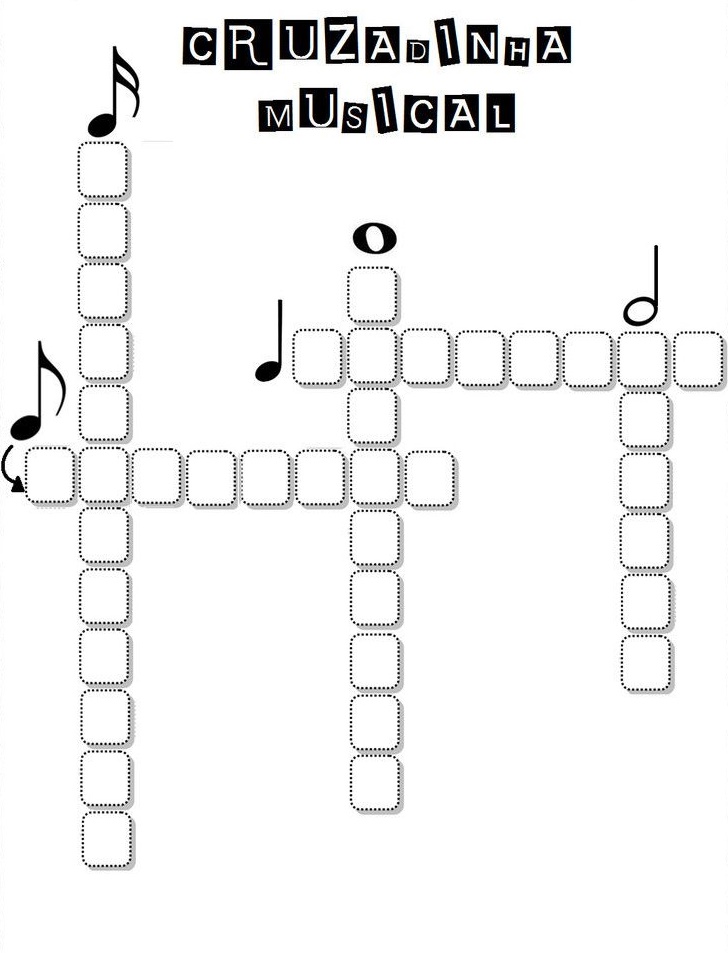 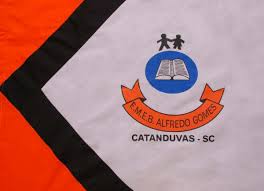 ESCOLA MUNICIPAL DE EDUCAÇÃO BÁSICA ALFREDO GOMES.DIRETORA: IVÂNIA NORA.ASSESSORA PEDAGÓGICA: SIMONE ANDRÉA CARL.ASSESSORA TÉCNICA ADM.: TANIA N. DE ÁVILA.PROFESSORA: PAULO ANDRÉ KLEIN.DISCIPLINA: MÚSICA.CATANDUVAS – SCANO 2020 